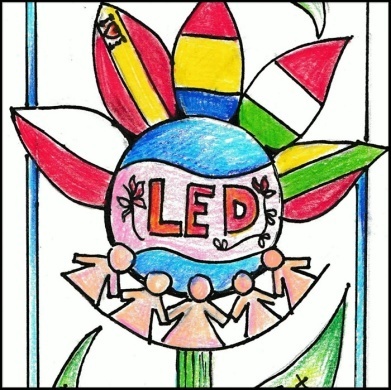 Erasmus + Project“Let’s Enjoy Dialoguing”EVALUATION QUESTIONNAIRE FOR FAMILIESI.C. Montemurro, Gravina in Puglia, ItalyFebruary 2018On a scale from 1 to 3 say to which extent the experience of being involved in an Erasmus + project as a family matched your initial expectations. 1 It didn't match our expectations at all and was a negative experience. 2 It equalled the expectations we had and was a positive experience. 3 It surpassed all our expectations and was a very gratifying and enriching experience. What is your opinion? What kind of advantages does this project have for your teenager and the school? learning a lot about languagesmaking new socializing experienceslearning about other European countriesHow much interest has your teenager shown in the project?How much has your teenager's attitude towards opening to Europe changed?How much has your teenager worked with/ talked to the other European participants?How much have different European cultures come closer to your family?How much has the participation in the project motivated your teenager towards learning a foreign language?How much has this project enhanced your teenager's feelings of confidence and self-esteem?How much has the participation of your teenager in this project increased your own interest towards the school and the Project’s activities? How much has the project contributed to the improvement of the school reputation in the local community? How much are you satisfied with the work carried out by the Erasmus + team of teachers?  Generally speaking, how much are you satisfied with the participation of your teenager in this Erasmus + project?  Would you be willing to repeat a similar experience as a family in the future? Yes  No  Would you recommend this experience to other families? Yes NoIf you hosted a foreign student... Mark the most important motive(s) that made you decide to receive him/her at home To participate in a new experience To broaden our cultural horizons by learning more about foreign people and their culture To develop our foreign language skills To make new friendships  How much are you satisfied with the experience of hosting a student at home?  How much has hosting a student contributed to improve your knowledge of another European country?  How much were you satisfied with the information and support offered by the teachers before and during the reception? If your child was hosted by a foreign family... Mark the most important motive(s) that made you decide to stay with a hosting family To participate in a new experience To broaden our cultural horizons by learning more about foreign people and their culture To develop our foreign language skills To make new friendships  How much are you satisfied with the experience of being hosted by a family?  How much has being hosted by a family contributed to improve your knowledge of another European country?  How much were you satisfied with the information and support offered by the teachers before and during the mobility? Please tick the appropriate square bearing in mind that:1 = very poor 2 = poor 3 = good 4 = very good1234123412341234123412341234123412341234123412341234123412341234